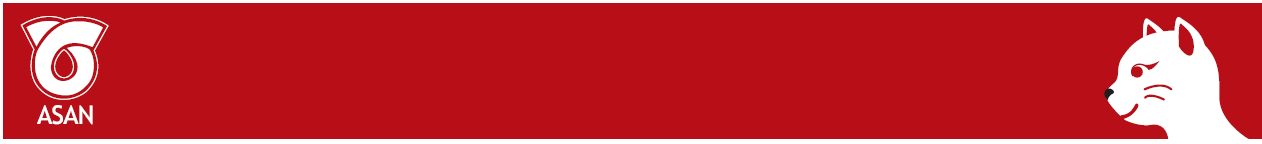 Asan Easy Test® FeLVTest na antigen viru kočičí leukémie (FeLV Ag)Imunochromatografie 	VYSVĚTLENÍ TESTU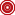 FeLV, neboli virus kočičí leukémie způsobuje přenosné virové onemocnění koček. Kromě toho, že způsobuje leukémii, je také spojován s různými jinými druhy zhoubných nádorů, anémií a snížením imunity, které vede k poddajnosti k různým infekčním chorobám. Přestože se kočky mohou zbavit počáteční infekce, perzistující infekce není léčitelná a končí fatálně. Virus se šíří přímým kontaktem s FeLV pozitivními kočkami, s jejich tělesnými tekutinami nebo slinami. O tom, zda virus dokáže dlouhe přežívat mimo svého hostitele a šířit se miskami s potravou a vodou či odpadovými nádobami, se vedou spory. V každém případě by všichni majitelé koček  měli dodržovat bezpečnostní opatření a chránit tak své kočky před virem. Pokud se nakazí, nemusí přežít déle než pár týdnů, a pravděpodobně ne déle než 3 roky. Ale i přesto, že nejeví žádné příznaky, stále šíří chorobu na ostatní kočky – a proto je periodické testování (a ještě lépe očkování) tak důležité. Koťata nakažených koček budou mít nejspíše pozitivní výsledek testu, ale příznaky onemocnění se mohou projevit až později během jejich života. Asan Easy Test® FeLV je imunochromatografická souprava  pro rychlou a kvalitativní detekci antigenu FeLV v kočičí plné krvi, plasmě nebo séru. Na nitrocelulózové membráně je imobilizována  FeLV specifickou protilátkou v testovací linii a anti-myší protilátky v kontrolní linii. Navíc je FeLV specifická protilátka konjugována s částicemi koloidního zlata. Tento konjugát je umístěn na polyesteru nebo skleněném vláknu a tvoří tak podložku s konjugátem. Když je vzorek nakapán do jamky kazety, rozpuštěný konjugát migruje se vzorkem pasivní difuzí a konjugát i vzorek pak přicházejí do kontaktu protilátkou imobilizovanou na nitrocelulóze. Pokud vzorek obsahuje antigeny FeLV, výsledek je patrný během asi 10 minut v podobě červené čáry v oblasti testovací linie membrány. Roztok dále migruje ke kontrolnímu reagens, které se naváže na kontrolní konjugát, a tím vytvoří druhou červenou čáru v oblasti kontrolní linie.	DODÁVANÝ MATERIÁLAsan EasyTest FeLV obsahuje tyto součásti (10 kusů v soupravě):Testovací kazety individuálně zatavené ve folii s vysoušedlem:10 kusůTestovací roztok (2 ml/lahvičku): 1 lahvičkaJednorázová kapilární pipeta:10 kusůManuál s návodem k použití:1 list 	BEZPEČNOSTNÍ OPATŘENÍ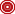 Přítomnost vlhkosti může snížit stabilitu reagencií.Soupravu nepoužívejte po expirační době a nezmrazujte ji.Pouze pro veterinární použití.Během manipulace se vzorky používejte ochranné rukavice a po provedení testu si důkladně umyjte ruce.Po provedení testu náležitě znehodnoťte všechny vzorky a součásti souravy v souladu se správnou laboratorní praxí.Nikdy nepoužívejte reagencie z jiné soupravy.Vyhoďte testovací roztok, pokud byl kontaminován bakteriemi nebo plísněmi.	ODBĚR A SKLADOVÁNÍ VZORKUZískávání a manipulace s testovaným vzorkem podléhá standardním metodám pro jeho odběr.A. Sérum: Nechejte krev srazit, pak centrifugací separujte sérum.B. Plasma: Odeberte plnou krev do zkumavky obsahující antikoagulancia, jako např. heparin, citrát nebo EDTA. Centrifugací krve separujte plasmu.C. Plná krev: Odeberte antikoagulovanou krev do EDTA, heparinu nebo citrátu pomocí standardních klinických laboratorních postupů. Vzorky by měly být otestovány do 24 hodin od odběru. Pokud lze očekávat zdržení mezi odběrem a testem, vzorek by měl být uložen buď u ledu nebo v lednici (2-8 °C), ale neměl by být zmrazenVšechny vzorky musí být otestovány co nejdříve po jejich přípravě. Pokud je to nezbytné, mohou být skladovány při teplotě 2-8 °C.	PROVEDENÍ TESTURozložte všechny vzorky, testovací kazety a roztok a nechejte je před testem dosáhnout laboratorní teploty (15–30 min)Připravte testovací kazetu, jak potřebujete a označte jí identifikací pacienta. Proveďte, prosím, test ihned po vyjmutí testu z obalu.Kápněte 1 kapku (10) vzorku do jamky pro vzorek (S).Přidejte 3 kapky Testovacího roztoku do jamky pro vzorek (S).Interpretujte výsledek během 10 minut. Neodečítejte po uplynutí 10 minut.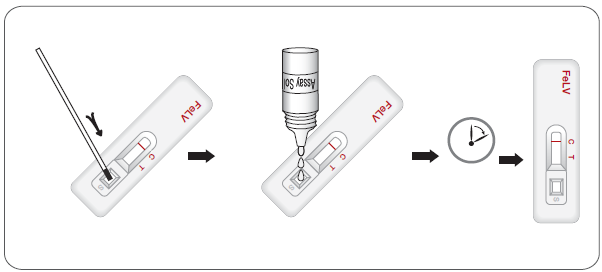 	INTERPRETACE VÝSLEDKŮNegativní výsledek: POUZE jeden proužek v kontrolní linii (C).Pozitivní výsledek: Dva proužky se objevily v testovací (T) i kontrolní (C) linii.Neplatný výsledek: Pokud se v 10. minutě neobjeví červený proužek v kontrolní linii (C), a to i přesto, že se objeví růžová až červená testovací čára (T), výsledek je nutno považovat za neplatný. Je-li test neplatný, měla by být provedena nová zkouška s novým vzorkem a novou testovací kazetou.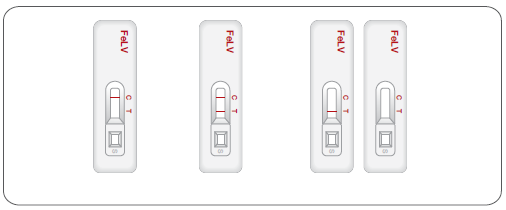 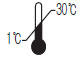 	SKLADOVÁNÍ A EXPIRACEAsan EasyTest FeLV kit musí být skladován při teplotách mezi 1-30 °C (33,8-86 °F).Datum expirace je 24 měsíců po datu výroby. 	LIMITACE TESTUAsan Easy Test® FeLV je navržen pro primární screeningový test na infekci virem kočičí leukémie. Tato sada poskytuje rychlý a jednoduchý způsob získání výsledku, ale plně nevylučuje možnost falešně pozitivního či falešně negativního výsledku způsobeného různými faktory. Takže zohledněte výsledek tohoto testu, ale konečné rozhodnutí, prosím, učiňte po společném posouzení klinických projevů, výsledků dalších testů a názoru veterináře. spol. s r.o., Nám. Osvoboditelů 1, 153 00 Praha 5,   Tel./Fax:257 910 255,  257 910 260,  257 910 263,   e-mail: office@dialab.cz ,   URL: www.dialab.cz